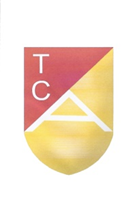 Mitglieder Infobrief 1/2018Liebe Clubmitglieder,am 23.03.2018 fand die Ordentliche Mitgliederversammlung des TC Rot-Gold Alzenau statt. Der Vorstand möchte Sie über Folgendes informieren:Um Rot-Gold konkurrenzfähig zu den umliegenden Vereinen zu machen, wurde eine Senkung der Mitgliedsbeiträge beschlossen.Neumitglied Erwachsene:	230 €  (keine jährliche Clubstundenarbeit erforderlich !)Altmitglied (nach 5 Jahren):	190 €Familienbeitrag (2 Erwachsene Vollzahler + Kind(er)):	390 €Ehepartner (Neumitglied):	190 €Ehepartner (nach 5 Jahren)  150 €Kinder/Jugendliche:	60 € (von 0 bis 6 Jahre kein Beitrag, Jugendliche ab 18 bis 25 Jahre bei Ausbildungsnachweis)Passive Mitglieder:		40 € Mitglieder werben NeumitgliederZur Erinnerung – Jedes Mitglied, welches ein Neumitglied für unseren Club gewinnen kann, erhält Hallengutscheine für 2 Hallenstunden, welche 2 Jahre gültig sind.Frau Jutta Schwalbach konnte als neue Seniorenbeauftragte („Generation 60+“) gewonnen werden.Ihr liegt die Betreuung der älteren Clubmitglieder am Herzen. Bei Anregungen und Wünschen bitte Frau Schwalbach direkt kontaktieren (jutta-schwalbach@gmx.de, Tel.: 06023 2535) oder ihre Anregungen und Wünsche in den Clubbriefkasten neben der Hallentür werfen.Am 25. Mai 2018 tritt das neue Datenschutzgesetz in Kraft, welches auch uns als Verein betrifft. Der Gesetzgeber schreibt vor, dass alle unsere Mitglieder in einer Datenschutzerklärung  über die Nutzung ihrer personenbezogenen Daten informiert werden. Bitte lesen Sie die gesetzlich geforderte beigefügte Datenschutzerklärung genau durch.Sollte nach 3 Wochen kein Widerspruch bei uns eingegangen sein, werten wir dies als Einwilligung in die Datenschutzerklärung.Bei Widerspruch aber, bitten wir Sie, diesen schriftlich innerhalb von 3 Wochen bei unserer Geschäftsstelle, Postfach 1224, 63748 Alzenau, einzureichen.DatenschutzerklärungIch willige ein, dass der Tennisclub Rot-Gold Alzenau e.V., als verantwortliche Stelle, die in der Beitrittserklärung erhobenen personenbezogenen Daten, wie Name,  Vorname, Geburtsdatum, Adresse, E-Mail-Adresse, Telefonnummer und Bankverbindung ausschließlich zum Zwecke der Mitgliederverwaltung, des Beitragseinzuges und der Übermittlung von Vereinsinformationen durch den Verein verarbeitet und genutzt werden. Eine Übermittlung von Teilen dieser Daten an die jeweiligen Sportfachverbände und den Bayerischen Landessportverband (BLSV) findet nur im Rahmen der in den Satzungen der Fachverbände bzw. des BLSV festgelegten Zwecke statt. Diese Datenübermittlungen sind notwendig zum Zwecke der Organisation eines Spiel- bzw. Wettkampfbetriebes und zum Zwecke der Einwerbung von öffentlichen Fördermitteln. Eine Datenübermittlung an Dritte, außerhalb der Fachverbände und des BLSV, findet nicht statt. Eine Datennutzung für Werbezwecke findet ebenfalls nicht statt.Bei Beendigung der Mitgliedschaft werden personenbezogene Daten gelöscht, soweit sie nicht entsprechend der steuerlichen Vorgaben aufbewahrt werden müssen.Jedes Mitglied hat im Rahmen der Vorgaben des Bundesdatenschutzgesetzes das Recht auf Auskunft über die personenbezogenen Daten, die zu seiner Person bei der verantwortlichen Stelle gespeichert sind. Außerdem hat das Mitglied, im Falle von fehlerhaften Daten, ein Korrekturrecht.Ich willige ein, dass der Tennisclub Rot-Gold Alzenau e.V. meine E-Mail-Adresse und, soweit erhoben, auch meine Telefonnummer zum Zwecke der Kommunikation nutzt. Eine Übermittlung von E-Mail-Adresse und Telefonnummer, wird weder an den BLSV oder die Fachverbände noch an Dritte vorgenommen.Ich willige ein, das der Tennisclub Rot-Gold Alzenau e.V. Bilder von sportbezogenen oder gesellschaftlichen Veranstaltungen auf der Website des Vereins oder sonstigen Vereinspublikationen veröffentlicht und an die Presse zum Zweck der Veröffentlichung ohne spezielle Einwilligung weitergibt. Abbildungen von Einzelpersonen oder Kleingruppen hingegen bedürfen einer Einwilligung der abgebildeten Person.Tennisclub Rot-Gold Alzenau63755 Alzenau, Schloßbruch 2Alzenau, den 04.04.2018